NSAND Meeting Minutes 10/11/15Call Meeting to OrderBrooke motioned Alli seconds passed no oppositionAttendancePresident (Lindsey Stein)present1st Vice President (Karen Schaff)present2nd Vice President (Rachel Thorson)presentSecretary (Alphonse Schoeneberger)presentTreasurer (Brooke Lewton)presentPublicity (Andrea White and Payton Borud)Both presentLeg. Ed. (Miranda Miller)presentBreakthrough to Nursing (Kristen Bortke) presentFunds (Trisha Hoffart)presentMembership (Kirby Greger)presentCommunity Health (Laken Underdahl)presentLocal Arrangements (Alli Greff and Kristen Durand)Both presentSNOY (Lindsey Holter)presentGrad Consultants (Kayla Kaizer and Jennifer Chevalier).Both presentAdvisor (JoAnn Lindemann and Becky Brodell)Not presentApproval of AgendaAlphonse motions and Kirby passed no oppositionApproval of Last MinutesLaken motioned and Alli secondspassed no opposition Officer ReportsPresidentWelcome Keynote speaker updateAll is coming together still getting in contact with people but looking good for this time in the yearVice PresidentUpdate on vendorsStaple will donate all the supplies including the dots for the name tags.National Guard is very willing to help and are good to go for a back-up speaker.TreasurerChecking-$8496.72Savings-$5206.04Status update on proposition for new resolutionGoing to try to make sure our tax exception is set up but we are holding that for hopefully next meeting Old BusinessFundraisersTouch base/ possibly finalize plansThanksgiving food drive will be discussed locally and all that needs to be reported are the numbers the food is donated locally please put your local president and advisors emails on the Facebook page New graduate panel discussionGoing with four; hopefully with different disciplines; Devin-mental health? Someone outside of working in the hospital/acute care-Jennifer, OB nurse, ask other graduate nurses that you know just in case people say no . . . Fundraising boothFinalize what we are going to sellLots of stuff left over from last year; t-shirts, reference cards; coffee mugs?, syringe pens?, 50/50?Menu discussionGoing to send it out for us to see, probably going to be a taco bar? It will be on the Facebook page once it becomes available.New BusinessAdvertisements (Andrea/Payton)Good to go Registration and website??? contacted and the company didn’t know what we were talking about hopefully will hear soonAnnouncementsBe mindful of your specific roles, projects, and responsibilities!Schedule Next MeetingMeeting already scheduled for November 7th in Bismarck short meeting right after the conferenceRachel person will come to speak for the break out sessionMeeting AdjournedMotioned- Lindsey Seconded- Alphonse passed no opposition                            Lindsey Stein-President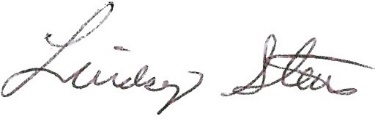 Alphonse Schoeneberger--Secretary 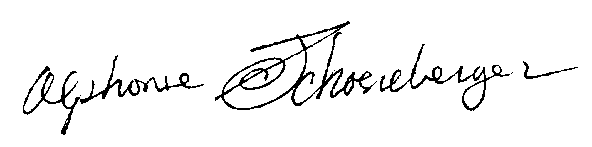 